官庁訪問調査票 （１枚目）（様式2023.10）※官庁訪問開始前、本調査票に関するお問合せは一切受け付けませんので、あらかじめご了承ください。受 付 日受付番号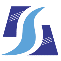 受付番号受付番号　 月　 日フリガナ写真サイズ自由氏　　　名（姓）（姓）（名）（名）写真サイズ自由趣　味・特　技得意科目写真サイズ自由学　科・専　攻部活動・アルバイト（試験区分）一般職(高卒者)　　　　　　　　　　　区分職　　　歴（アルバイトを除く）なしあり（←「あり」の場合、２枚目の欄にも記載してください。）なしあり（←「あり」の場合、２枚目の欄にも記載してください。）なしあり（←「あり」の場合、２枚目の欄にも記載してください。）なしあり（←「あり」の場合、２枚目の欄にも記載してください。）なしあり（←「あり」の場合、２枚目の欄にも記載してください。）これまで最も力を入れてきたことこれまで最も力を入れてきたことこれまで最も力を入れてきたことこれまで最も力を入れてきたこと最近興味を持　っ　たで き ご と最近興味を持　っ　たで き ご と志望動機志望動機ご自身について（自分が思う自分）（自分が思う自分）（自分が思う自分）（自分が思う自分）（自分が思う自分）ご自身について（他者が思う自分）（他者が思う自分）（他者が思う自分）（他者が思う自分）（他者が思う自分）自己ＰＲ自己ＰＲ府省庁・地方自治体・民間企業等の志望状況（具体名）（金融庁を含む）府省庁・地方自治体・民間企業等の志望状況（具体名）（金融庁を含む）府省庁・地方自治体・民間企業等の志望状況（具体名）（金融庁を含む）府省庁・地方自治体・民間企業等の志望状況（具体名）（金融庁を含む）府省庁・地方自治体・民間企業等の志望状況（具体名）（金融庁を含む）府省庁・地方自治体・民間企業等の志望状況（具体名）（金融庁を含む）府省庁・地方自治体・民間企業等の志望状況（具体名）（金融庁を含む）府省庁・地方自治体・民間企業等の志望状況（具体名）（金融庁を含む）第１志望（選考中 内定あり）第２志望（選考中 内定あり）第３志望（選考中 内定あり）第４志望（選考中 内定あり）受 付 日受付番号受付番号受付番号　 月　 日氏　　名国家公務員採用試験(受験年度）　年度（受験番号）（試験区分）一般職（高卒者）区分氏　　名国家公務員採用試験(受験年度）　年度（受験番号）（受験地）現　住　所〒    －（最寄駅：　　　　線　　　　駅）〒    －（最寄駅：　　　　線　　　　駅）〒    －（最寄駅：　　　　線　　　　駅）〒    －（最寄駅：　　　　線　　　　駅）〒    －（最寄駅：　　　　線　　　　駅）携帯電話番号Eメール現在の所属高校 　　　専門学校 　　　　　年　　　月入学　　　　　年　　　月卒見　既卒　中退海外経験なしあり※国名と期間をご記載ください。なしあり※国名と期間をご記載ください。なしあり※国名と期間をご記載ください。生年月日　　　　　　　　　年　　月　　日（満　　歳）専門性/保有資格職歴企業名：期間　　　　　　～専門性/保有資格職歴企業名：期間　　　　　　～専門性/保有資格職歴企業名：期間　　　　　　～専門性/保有資格記 入 日　年　　　　月　　　　日